The Children’s Guild DC Charter School Board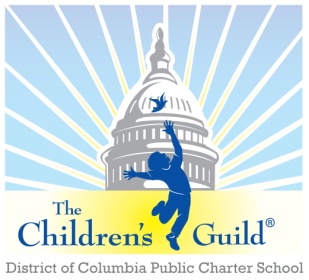 Date:  	Monday, August 8, 2022Time:  	6 – 8 p.m.Place:  	Zoom	AGENDACall to Order – Mr. Seabrooks (6:05 pm)
Public Comment – Mr. Seabrooks (6:05-6:10)Introduction and Onboarding New Board Member-Casandra D. Blassingame- Mr. Seabrooks (6:10-6:15)
Approval of Minutes – Mr. Seabrooks (see attached) (6:15-6:20)April 4, 2022, and June 6, 2022FY22 and Current Period Financial Report – Mr. Gordon (6:20-6:50)‘FY23 Budget Approval’New CFO introduction- Chris ZimmermanConflict of Interest forms – Board Members (6:50-6:55)Principal’s Report – Mr. Daniels (6:55-7:15)Board Membership- Mr. Seabrooks (7:15-7:25)Proposed initiatives to increase Board membership“Education Board Partners” Update- Mr. CurranCommittee Meeting Agendas, standing meeting calendar and Minutes Facility Update- Mr. Seabrooks/Mr. Daniels (7:25-7:30)Roof (Report/Repair status update)Potential Preschool PartnershipsMarketing and Branding for Recruitment Window- Mr. Turner (7:30-7:45)Committee Reports – Mr. Seabrooks (7:45-7:55)
Governance Committee - Michael Curran (Chair)Board member officer appointment(s) Potential new Board member – Mark Lerner (resume attached)
Marketing, Enrollment, Finance & Facilities Committee (MEFF) – Ms. Lusane (Chair)Board Member video on why they are Board Members 
Parent Engagement, Academic Excellence & Compliance Committee (PEAC) – Ms. Thomas (Chair)Parent/Teacher platforms for considerationOther Business – Mr. Seabrooks (7:55-8:00)
Adjourn – Mr. Seabrooks (8:00 pm)